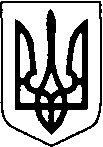                                              СМІДИНСЬКА  СІЛЬСЬКА  РАДАСТАРОВИЖІВСЬКИЙ  РАЙОН  ВОЛИНСЬКА  ОБЛАСТЬВИКОНАВЧИЙ  КОМІТЕТРІШЕННЯ28.02.2019 року № 15с.СмідинПро реконструкцію  вуличного освітлення            Відповідно до Програми соціально – економічного розвитку Смідинської сільської ради на 2018- 2020 роки,  статті 27 Закону України  «Про місцеве самоврядування в Україні»,  сільська рада                                           ВИРІШИЛА :            1.Провести реконструкцію  вуличного освітлення в с.Смідин по вул. Незалележності, вул.Польова, вул.Шевченка.            2.Провести реконструкцію  вуличного освітлення в с.Рудня  по вул. Миру, вул.Лугова.            3.Провести реконструкцію  вуличного освітлення в с.Кукуріки по вул. Незалележності, вул.Набережна.           3.Контроль за виконанням цього рішення покласти на заступника сільського голови Приходюка О.А.Сільський голова                                                                              О.І.Піцик